МИНИСТЕРСТВО ПРОСВЕЩЕНИЯ РОССИЙСКОЙ ФЕДЕРАЦИИ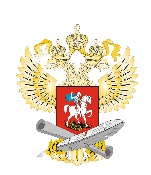 ФЕДЕРАЛЬНОЕ ГОСУДАРСТВЕННОЕ БЮДЖЕТНОЕ УЧРЕЖДЕНИЕ «ФЕДЕРАЛЬНЫЙ ЦЕНТР ОРГАНИЗАЦИОННО-МЕТОДИЧЕСКОГО ОБЕСПЕЧЕНИЯ ФИЗИЧЕСКОГО ВОСПИТАНИЯ»ПОЛОЖЕНИЕ о защите, хранении, обработке и передаче персональных данных работников федерального государственного бюджетного учреждении «Федеральный центр организационно-методического обеспечения физического воспитанияМосква 20191.Общие положения.1.1. Настоящее положение является локальным правовым актом федерального государственного бюджетного учреждения «Федеральный Центр организационно-методического обеспечения физического воспитания» (далее – ФГБУ «ФЦОМОФВ», Работодатель).1.2. Настоящее Положение регламентируется Конституцией Российской Федерации, Трудовым кодексом Российской Федерации (далее – ТК РФ), Федеральным законом «Об информации, информационных технологиях и о защите информации» № 149-ФЗ от 27.07.2006 года, Федеральным законом «О персональных данных» № 152-ФЗ от 27.07.2006 года (далее - Федеральный закон) и другими нормативными правовыми актами.1.3. Настоящее положение устанавливает порядок осуществления операций с персональными данными работников ФГБУ «ФЦОМОФВ» (далее – Работник(и)).1.4. Персональные данные Работника – любая информация, относящаяся к прямо или косвенно определенному или определяемому физическому лицу (субъекту персональных данных) и необходимая Работодателю в связи с трудовыми отношениями, в том числе:- фамилия, имя, отчество;- дата рождения;- гражданство;- номер страхового свидетельства;- ИНН;- знание иностранных языков;- данные об образовании (номер, серия дипломов, год окончания);- данные о приобретенных специальностях;- семейное положение;- данные о членах семьи (степень родства, Ф. И. О., год рождения, паспортные данные, включая прописку и место рождения);- фактическое место проживания;- контактная информация;- данные о военной обязанности;- данные о текущей трудовой деятельности (дата начала трудовой деятельности, кадровые перемещения, оклады и их изменения, сведения о поощрениях, данные о повышении квалификации и т. п.).1.5. Достоверность определяется исходя из их изначального размещения в соответствующих документах, а именно:паспорт;трудовая книжка;СНИЛС;документы воинского учета;диплом об образовании;свидетельство ИНН.1.6. Все персональные сведения о Работнике Работодатель может получить только от него самого. В случаях, когда Работодатель может получить необходимые персональные данные Работника только у третьего лица, Работодатель должен уведомить об этом Работника и получить от него письменное согласие.1.7. Работодатель обязан сообщить Работнику о целях, способах и источниках получения персональных данных, а также о характере подлежащих получению персональных данных и возможных последствиях отказа Работника дать письменное согласие на их получение.1.8. Персональные данные Работника являются конфиденциальной информацией и не могут быть использованы Работодателем или любым иным лицом в личных целях.1.9. При определении объема и содержания персональных данных Работника Работодатель руководствуется настоящим Положением, Конституцией РФ, Трудовым кодексом РФ, иными федеральными законами.1.10. Ограничение несанкционированного доступа к персональным данным обеспечивается администрацией ФГБУ «ФЦОМОФВ» и снимается в момент их обезличивания, а также по истечении 75 лет их хранения.1.11. Работник не должен отказываться от своих прав на сохранение и защиту тайны.2. Хранение, обработка и передача персональных данных работника2.1. Под обработкой персональных данных понимается любое действие (операция) или совокупность действий (операций), совершаемых с использованием средств автоматизации или без использования таких средств с персональными данными, включая сбор, запись, систематизацию, накопление, хранение, уточнение (обновление, изменение), извлечение, использование, передачу (распространение, предоставление, доступ), обезличивание, блокирование, удаление, уничтожение персональных данных.2.2. Обработка персональных данных Работника осуществляется исключительно в целях обеспечения соблюдения законов и иных нормативных правовых актов, содействия Работнику в трудоустройстве, обучении и продвижении по службе, обеспечения личной безопасности Работника, контроля количества и качества выполняемой работы и обеспечения сохранности имущества.2.3. Персональные данные Работника хранятся в отделе кадров, в сейфе на бумажных носителях: трудовая книжка, личная карточка и на электронных носителях с ограниченным доступом.2.4. Право доступа к персональным данным Работника имеют:- директор ФГБУ «ФЦОМОФВ»;- заместитель директора ФГБУ «ФЦОМОФВ», в подчинении которого находится инспектор по кадрам (далее – заместитель директора);- инспектор по кадрам.2.5. Лица, имеющие доступ к персональным данным, подписывают Обязательство о неразглашении персональных данных по форме Приложения               № 1 к настоящему Положению.2.6. Заместитель директора и (или) инспектор по кадрам вправе передавать персональные данные Работника главному бухгалтеру ФГБУ «ФЦОМОФВ» в случаях, установленных законодательством, необходимых для исполнения обязанностей главного бухгалтера.2.7. Обработка персональных данных работников Работодателем возможна без их согласия в случаях, когда:- персональные данные являются общедоступными;- персональные данные относятся к состоянию здоровья работника, их обработка необходима для защиты его жизни, здоровья или иных жизненно важных интересов других лиц и получение согласия работника невозможно;- обработка персональных данных необходима для установления или осуществления прав их субъекта или третьих лиц либо в связи с осуществлением правосудия;- обработка персональных данных осуществляется в соответствии с законодательством РФ об обороне, о безопасности, о противодействии терроризму, о транспортной безопасности, о противодействии коррупции, об оперативно-розыскной деятельности, об исполнительном производстве, с уголовно-исполнительным законодательством РФ;- обработка персональных данных осуществляется в соответствии с законодательством об обязательных видах страхования, со страховым законодательством;- по требованию полномочных государственных органов - в случаях, предусмотренных федеральным законом.2.8. При передаче персональных данных лица, имеющие право доступа к персональным данным Работника, согласно перечню, отраженному в пункте 2.4. настоящего Положения, предупреждают лиц, получающих данную информацию, о том, что эти данные могут быть использованы лишь в целях, для которых они сообщены, и требуют от этих лиц письменное подтверждение соблюдения этого условия.2.9. Иные права, обязанности, действия работников, в трудовые обязанности которых входит обработка персональных данных Работника, определяются должностными инструкциями.2.10. Все сведения о передаче персональных данных Работника учитываются для контроля правомерности использования данной информации лицами, ее получившими.2.11. Заместитель директора ФГБУ «ФЦОМОФВ», в подчинении которого находится инспектор по кадрам и (или) инспектор по кадрам обязаны предоставлять персональную информацию в пенсионный фонд, фонд обязательного медицинского страхования (ФОМС), фонд социального страхования (ФСС) по форме, в порядке и объеме, установленных законодательством Российской Федерации.3. Получение персональных данных.3.1. При заключении трудового договора лицо, поступающее на работу, предъявляет документы в соответствии со ст. 65 ТК РФ.3.2. Работодатель имеет право проверять достоверность сведений, представляемых работником. По мере необходимости Работодатель истребует у работника дополнительные сведения и документы, подтверждающие достоверность этих сведений.3.3. При оформлении работника сотрудники отдела кадров заполняют унифицированную форму N Т-2 "Личная карточка работника" и формируют личное дело, которое хранится в отделе кадров.3.4. Личное дело работника состоит из следующих документов:- трудовой договор;- личная карточка формы N Т-2;- копия трудовой книжки;- характеристики, рекомендательные письма;- паспорт (копия);- документ об образовании (копия);- военный билет (копия);- свидетельство о регистрации в налоговом органе (ИНН) (копия);- пенсионное свидетельство (копия);- свидетельство о заключении брака (копия);- свидетельство о рождении детей (копия);- копия документа о праве на льготы (удостоверение почетного донора, медицинскоезаключение о признании лица инвалидом, др.);- результаты медицинского обследования (в случаях, установленных законодательством);- документы, связанные с трудовой деятельностью (заявления работника, аттестационные листы, документы, связанные с переводом, дополнительные соглашения к трудовому договору, копии приказов, др.).3.5. Документы, поступающие в личное дело, хранятся в хронологическом порядке.4. Хранение персональных данных.4.1. Личные дела хранятся в бумажном виде в папках с описью документов, пронумерованные по страницам. Личные дела находятся в отделе кадров в специально отведенном шкафу, обеспечивающем защиту от несанкционированного доступа, и располагаются в алфавитном порядке.4.2. Личные дела регистрируются в журнале учета личных дел, который ведется в электронном виде и на бумажном носителе.4.3. После увольнения работника в личное дело вносятся соответствующие документы (заявление работника, приказ о расторжении трудового договора, др.), составляется окончательная опись и личное дело передается в архив организации на хранение.4.4. В отделе кадров ФГБУ «ФЦОМОФВ» кроме личных дел создаются и хранятся следующие документы, содержащие персональные данные работников:- трудовые книжки;- подлинники и копии приказов (распоряжений) по кадрам;- приказы по личному составу;- материалы аттестаций и повышения квалификаций работников;- материалы внутренних расследований (акты, докладные, протоколы и др.);- копии отчетов, направляемых в государственные органы статистики, налоговые инспекции, вышестоящие органы управления и другие учреждения;-другие.4.5. Персональные данные работников также хранятся в электронном виде на локальной компьютерной сети. Доступ к электронным базам данным, содержащим персональные данные работников, обеспечивается двухступенчатой системой паролей. Пароли устанавливает системный администратор ФГБУ «ФЦОМОФВ», затем они сообщаются индивидуально сотрудникам, имеющим доступ к персональным данным работников. Пароли изменяются не реже одного раза в два месяца.4.6. Сотрудник, ответственный за хранение персональных данных осуществляет общий контроль соблюдения работниками мер по защите персональных данных, обеспечивает ознакомление сотрудников под роспись с локальными нормативными актами, в том числе с настоящим Положением.5. Обязанности Работодателя по хранению и защите персональных данных работника.5.1. Работодатель обязан за свой счет обеспечить защиту персональных данных Работника от неправомерного их использования или утраты в порядке, установленном законодательством Российской Федерации.5.2. Работодатель обязан принимать меры, необходимые и достаточные для обеспечения выполнения обязанностей, предусмотренных Федеральным законом и, принятыми в соответствии с ним, нормативными правовыми актами. Работодатель самостоятельно определяет состав и перечень мер, необходимых и достаточных для обеспечения выполнения обязанностей, предусмотренных Федеральным законом и, принятыми в соответствии с ним, нормативными правовыми актами. К таким мерам могут, в частности, относиться:1) назначение Работодателем ответственного за организацию обработки персональных данных;2) издание Работодателем документов, определяющих его политику в отношении обработки персональных данных, локальных актов по вопросам обработки персональных данных, а также локальных актов, устанавливающих процедуры, направленные на предотвращение и выявление нарушений законодательства Российской Федерации, устранение последствий таких нарушений;3) применение правовых, организационных и технических мер по обеспечению безопасности персональных данных;4) осуществление внутреннего контроля и (или) аудита соответствия обработки персональных данных Федеральному закону и, принятым в соответствии с ним, нормативным правовым актам, требованиям к защите персональных данных, политике оператора в отношении обработки персональных данных, локальным актам оператора;5) оценка вреда, который может быть причинен субъектам персональных данных в случае нарушения Федерального закона, соотношение указанного вреда и принимаемых оператором мер, направленных на обеспечение выполнения обязанностей, предусмотренных Федеральным законом;6) ознакомление работников Работодателя, непосредственно осуществляющих обработку персональных данных, с положениями законодательства Российской Федерации о персональных данных, в том числе требованиями к защите персональных данных, документами, определяющими политику оператора в отношении обработки персональных данных, локальными актами по вопросам обработки персональных данных, и (или) обучение указанных работников.5.3. Работодатель обязан ознакомить Работника и его представителей с настоящим Положением и их правами в области защиты персональных данных под расписку.5.4. Работодатель обязан осуществлять передачу персональных данных Работника только в соответствии с настоящим Положением и законодательством Российской Федерации.5.5. Работодатель обязан предоставлять персональные данные Работника только уполномоченным лицам и только в той части, которая необходима им для выполнения их трудовых обязанностей, в соответствии с настоящим Положением и законодательством Российской Федерации.5.6. Работодатель не имеет права получать и обрабатывать персональные данные работника о его расовой, национальной принадлежности, политических взглядах, религиозных и философских убеждениях, состоянии здоровья, интимной жизни (ч. 1 ст. 10 Федерального закона № 152-ФЗ). В случаях, непосредственно связанных с вопросами трудовых отношений, в соответствии со ст. 24 Конституции Российской Федерации Работодатель вправе получать и обрабатывать данные о частной жизни работника только с его письменного согласия.5.7. Работодатель не имеет права получать и обрабатывать персональные данные Работника о его членстве в общественных объединениях или профсоюзной деятельности, за исключением случаев, предусмотренных законодательством РФ.5.8. Работодатель обязан обеспечить Работнику свободный бесплатный доступ к своим персональным данным, включая право на получение копий любой записи, содержащей его персональные данные, за исключением случаев, предусмотренных законодательством.6. Права и обязанности работника в области защиты его персональных данных.6.1. Работник обязуется представлять персональные данные, соответствующие действительности.6.2. Работник в целях обеспечения защиты своих персональных данных, хранящихся у Работодателя, имеет право:- получать полную информацию о своих персональных данных, их обработке, хранении и передаче;- определять своих представителей для защиты своих персональных данных;- на доступ к относящимся к нему медицинских данных с помощью медицинского специалиста по их выбору;- требовать исключения или исправления неверных или неполных персональных данных, а также данных, обработанных с нарушениями настоящего Положения и законодательства РФ.При отказе Работодателя исключить или исправить персональные данные Работника Работник вправе заявить Работодателю в письменном виде о своем несогласии с соответствующим обоснованием;- требовать от Работодателя извещения всех лиц, которым ранее были сообщены неверные или неполные персональные данные Работника, обо всех произведенных в них исключениях, исправлениях или дополнениях.6.3. Если Работник считает, что Работодатель осуществляет обработку его персональных данных с нарушением требований Федерального закона или иным образом нарушает его права и свободы, Работник вправе обжаловать действия или бездействие Работодателя в уполномоченный орган по защите прав субъектов персональных данных или в судебном порядке.7. Порядок уничтожения, блокирования персональных данных7.1. В случае выявления неправомерной обработки персональных данных при обращении Работника Работодатель обязан осуществить блокирование неправомерно обрабатываемых персональных данных, относящихся к этому Работнику, с момента такого обращения на период проверки.7.2. В случае выявления неточных персональных данных при обращении Работника Работодатель обязан осуществить блокирование персональных данных, относящихся к этому Работнику, с момента такого обращения на период проверки, если блокирование персональных данных не нарушает права и законные интересы Работника или третьих лиц.7.3. В случае подтверждения факта неточности персональных данных Работодатель на основании сведений, представленных Работником, или иных необходимых документов обязан уточнить персональные данные в течение семи рабочих дней со дня представления таких сведений и снять блокирование персональных данных.7.4. В случае выявления неправомерной обработки персональных данных, осуществляемой Работодателем, Работодатель в срок, не превышающий трех рабочих дней с даты этого выявления, обязан прекратить неправомерную обработку персональных данных.7.5. В случае если обеспечить правомерность обработки персональных данных невозможно, Работодатель в срок, не превышающий десяти рабочих дней с даты выявления неправомерной обработки персональных данных, обязан уничтожить такие персональные данные.7.6. Об устранении допущенных нарушений или об уничтожении персональных данных Работодатель обязан уведомить Работника.7.7. В случае достижения цели обработки персональных данных Работодатель обязан прекратить обработку персональных данных и уничтожить персональные данные в срок, не превышающий тридцати дней с даты достижения цели обработки персональных данных, если иное не предусмотрено трудовым договором.7.8. В случае отзыва Работником согласия на обработку его персональных данных Работодатель обязан прекратить их обработку и в случае, если сохранение персональных данных более не требуется для целей обработки персональных данных, уничтожить персональные данные в срок, не превышающий тридцати дней с даты поступления указанного отзыва, если иное не предусмотрено трудовым договором.7.9. В случае отсутствия возможности уничтожения персональных данных в течение срока, указанного в пунктах 7.4-7.8 настоящего Положения, Работодатель осуществляет блокирование таких персональных данных и обеспечивает уничтожение персональных данных в срок не более чем шесть месяцев, если иной срок не установлен федеральными законами.8. Ответственность за нарушение норм, регулирующих обработку и защиту персональных данных работника.8.1. Лица, виновные в нарушении норм, регулирующих получение, обработку и защиту персональных данных работника, привлекаются к дисциплинарной и материальной ответственности в порядке, установленном настоящим Кодексом и иными Федеральными законами, а также привлекаются к гражданско-правовой, административной и уголовной ответственности в порядке, установленном федеральными законами.8.2. Моральный вред, причиненный Работнику вследствие нарушения его прав, нарушения правил обработки персональных данных, установленных Федеральным законом, а также требований к защите персональных данных, установленных в соответствии с Федеральным законом, подлежит возмещению в соответствии с законодательством Российской Федерации. Возмещение морального вреда осуществляется независимо от возмещения имущественного вреда и понесенных Работником убытков.9. Заключительные положения9.1. Настоящее Положение вступает в силу с момента его утверждения.9.2. Работодатель обеспечивает неограниченный доступ к настоящему документу.9.3. Настоящее Положение доводится до сведения всех работников персонально под роспись.Лист согласованияПОЛОЖЕНИЕ РАЗРАБОТАНО:СОГЛАСОВАНО:С Положением ознакомлены:Обязательство о неразглашении персональных данных работниковфедерального государственного бюджетного учреждения «Федеральный центр организационно-методического обеспечения физического воспитания»понимаю, что в соответствии с трудовым договором, должностной инструкцией получаю доступ к персональным данным физических лиц, а именно: анкетные и биографические данные;сведения об образовании;сведения о трудовом и общем стаже;сведения о составе семьи;паспортные данные;сведения о воинском учете;сведения о заработной плате сотрудника;сведения о социальных льготах; специальность;занимаемая должность;наличие судимостей;адрес места жительства;домашний телефон;место работы или учебы членов семьи и родственников;характер взаимоотношений в семье;содержание трудового договора;состав декларируемых сведений о наличии материальных ценностей;содержание декларации, подаваемой в налоговую инспекцию;подлинники и копии приказов по личному составу;личные дела и трудовые книжки сотрудников;основания к приказам по личному составу;дела, содержащие материалы по повышению квалификации и переподготовке, их аттестации;копии отчетов, направляемые в органы статистики.Я также понимаю, что во время исполнения своих обязанностей мне предстоит заниматься сбором, обработкой, накоплением, хранением и обновлением персональных данных физических лиц. Я обязуюсь хранить в тайне известные мне конфиденциальные сведения, информировать руководителя организации о фактах нарушения порядка обращения с персональными данными, о ставших мне известным попытках несанкционированного доступа к информации. Я обязуюсь соблюдать правила пользования документами, порядок их учета и хранения, обеспечивать в процессе работы сохранность информации, содержащейся в них, от посторонних лиц, знакомиться только с теми служебными документами, к которым получаю доступ в силу исполнения своих служебных обязанностей.Я понимаю, что разглашение такого рода информации может нанести прямой или косвенный ущерб физическим лицам. В связи с этим даю обязательство при обработке персональных данных соблюдать все описанные в Федеральном законе от 27.07.2006 г. № 152-ФЗ «О персональных данных», постановлении Правительства РФ от 15.09.2008 г. № 687 «Об утверждении Положения об особенностях обработки персональных данных, осуществляемой без использования средств автоматизации» и других нормативных актах, требования.Я предупрежден(а) о том, что в случае разглашения мной персональных данных или их утраты я несу ответственность в соответствии с действующим законодательством РФ.«_____» ______________________ 20____ г._____________________________/__________________________________________________                      Подпись						Расшифровка подписиУТВЕРЖДЕНО приказом ФГБУ «ФЦОМОФВ»от «01» марта 2019 г. № 9-К____«__» ______ 2019г.(должность)(подпись)(ФИО)(дата)Заместитель директора по ресурсамА.С. Новикова«__» ______ 2019г.(должность)(подпись)(ФИО)(дата)N
п/пФ. И. О. работникаДатаПодпись1234Приложение № 1 к Положению о защите, хранении, обработке и передаче персональных данных работников федерального государственного бюджетного учреждении «Федеральный ФГБУ «ФЦОМОФВ» организационно-методического обеспечения физического воспитанияЯ,,(ФИО)(ФИО)(ФИО)(паспортные данные)(паспортные данные)(паспортные данные)работающий в(наименование организации)(наименование организации)на должности